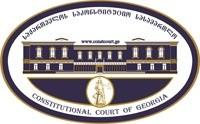 www.constcourt.gehttps://www.constcourt.ge/ka/contact. 3        .           .07/12/19931331„2. .)  /   ,           ;.)  /           ,  /          /           ,    /   ;.)  /      ;.)          . .    6- ;     - -   ,       ( ) ; 13       ;      ,         ;     .      2020  10             ,     .. ☒☒☐☒☒